Göranssons Cup 2022 – Rönnby IBKVersion 3DeltagaravgiftEgenavgiften 200 kr per deltagande spelare betalas in till Henrik (Swish 070-680 33 41) innan cupen börjar. Ange spelares namn.Var vänlig betala skälig drivmedelersättning direkt till de som kör era barn.HålltiderFredag 30 september16:00 Avfärd Rocklunda Parkering vid Hakonplan18:00 Incheckning Boende Sätralinjen18:45 Middag, Jernvallens skolbespisning19:30 Samling inför Match 1, Jernvallen20:20 Matchstart 1 mot Sirius, Jernvallen A-hall 222:00 LäggdagsLördag 1 oktober09:00 Frukost, Järnvallens skolbespisning10:50 Samling inför Match 2, Göranssons Arena11:40 Match 2 mot Strömsbro IF, Göranssons Arena 613:15 Lunch Järnvallens skolbespisning15:50 Hejarklack Rönnby P09, Göranssons Arena 217:00 Middag Järnvallens skolbespisning18:30 Samling Match 3, Göranssons Arena19:20 Match 3 mot IBK Falun, Göranssons Arena 2Söndag 2 oktober07:00 Uppstigning07:40 Frukost Järnvallens skolbespisning09:00/09:40 Matchstart, Slutspelsmatch, Göranssons Arena (tid och plats beroende på resultat)~11:00 Städning och utcheckning skola~11:45 Lunch av något slag~12:30 Hemresa (om vi går till B-final)Om vi går vidare till A-final (se spelschema nedan)13:00/13:45 Matchstart Semifinal, Göranssons Arena17:00 Matchstart Final, Göranssons ArenaPlatser för Boende, Mat och MatcherMatcherna spelas i Jernvallens arena eller närliggande Göranssons Arena (se spelschema nedan)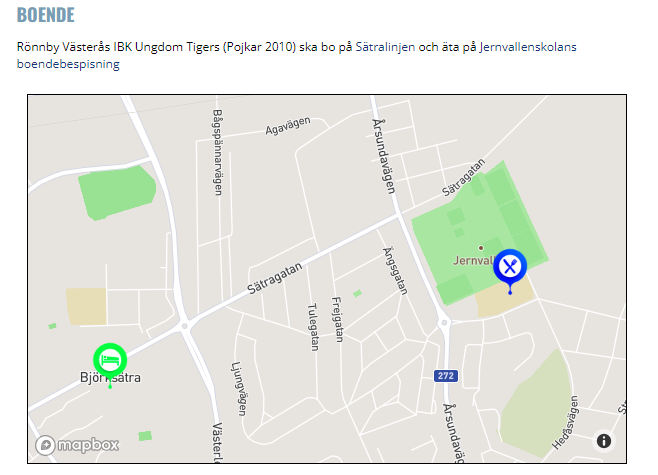 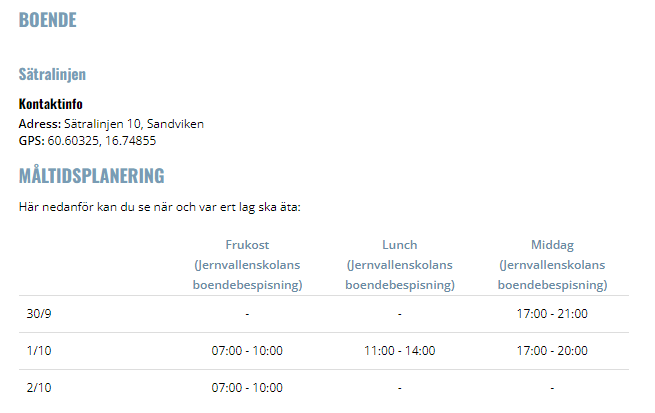 MenyTill samtliga måltider ingår hårt bröd, smör, råkostbord, mjölk och vatten. Serveras på Jernvallsskolan och Murgårdsskolan. Middag fredag kl 17-21: Spagetti och köttfärssås Frukost lördag kl 07.00-10: Frukostbuffé Lunch lördag kl 11-14: Korvstroganoff med ris Middag lördag kl 17-20: Köttbullar, sås, potatis, lingon Frukost söndag kl 07.00-10: FrukostbufféNågon typ av lunch innan avfärd på söndagSpelschemaVi spelar i Grupp D Pojkar 10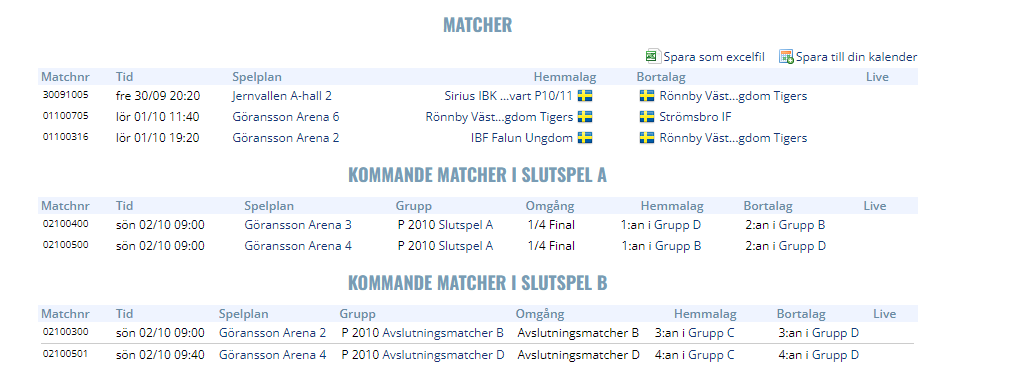 Om vi kommer 1:a eller 2:a i Grupp D så spelar vi vidare semifinal 13.00/13.40 samt final 17:00 på söndagen, enligt följande schema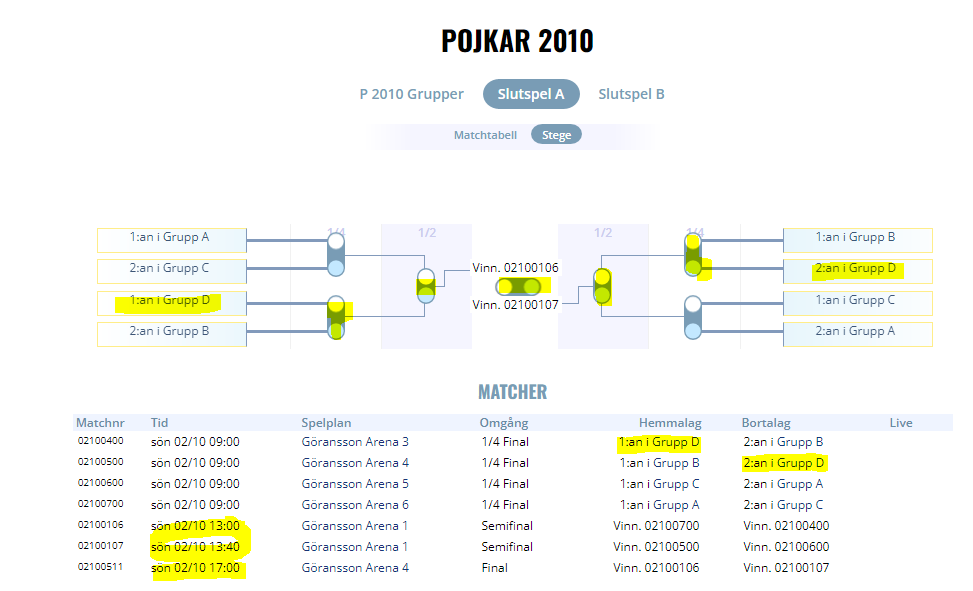 PacklistaMatchställ, glasögon, klubba och inneskor (ej svarta sulor).
Svarta träningströjan och svarta short, används som bortaställ vid behov under slutspel.
Ytterskor (gärna löparskor)
Ryggsäck/väska för att bära med sig till matcher
Vardagskläder
Jacka
Mössa och vantar vid behov
Träningsoverall (att ha mellan matcherna)
Liggunderlag/luftmadrass(max 90 cm), sovsäck och kudde.
Handduk
Underkläder
Toa-prylar(tandborste och tandkräm + ev medicin)
Fickpengar/Swish (kommer att finnas kiosk och spelautomater) 
Mobil + laddareInget godis tas medOBS! Nötter är förbjudet på hela skolan!PublikinfoVi sänder alla matcher PPV så sprid denna länk till nära och kära som inte är på plats.
https://solidsport.com/goranssoncupinnebandy

Alla som ska besöka cupen som publik kan köpa entré redan nu för att slippa köa på plats.
https://sandvikensif.ti...sson_cup_innebandy_2022Fair PlayNominera det lag du anser visar på ärlighet, hjälpsamhet, god kamratskap, samarbete eller rent spel, helst alla. Du som nominerar har chans att vinna fri avgift nästa år och vinnarna av Fair play priserna (flick och pojk) vinner vardera 3000:- till laget. Gå in och nominera här https://forms.office.com/Pages/ResponsePage.aspx?id=nL4c4YD2uUSdQtcF90C4iC0mhkFcT4ZLg2bva21uNfVUQk4xRjFSSzBXMlc4WMatchformer5 mot 5 med stora mål2 x 15 min rullande tid i gruppspel. Sista minuten effektiv tid i slutspelet. Time out är enbart tillåtet i slutspel. Oavgjort i slutspel – Ingen förlängning utan tre straffar vardera och sedan SD straffarSenast 20 minuter innan matchstart skall laguppställningarna vara ifyllda i sekretariatet för respektive plan. Protokoll finns i sekretariatet på varje plan.Mer detaljer om slutsspelsformer finns under tavlligsregler-gc-innebandy-2022.pdf (cupmanager.net)DeltagarlistaSpelareKontrollera gärna att telefonnummer är uppdaterat så vi kan nå er vid behov.
Planering för platser i bilar är preliminär och kan ändras vid behov.LedareÖvernattande föräldrarStefan Brederyd Fredag-LördagInga övriga anmälda förnärvarande som sover tillsammans med barnen.NamnMobiltelefon FörälderBil till SandvikenBil från Sandviken(preliminärt)Anton Jonsson0706803341Anton JAnton JAnton Lindgren0736786270Elton Anton LAnton Kihlander0735832382, 0739863969Anton KAnton KAnton Ödman Ask073-6545728, 073-6807931Anton ÖAnton ÖCharlie Söderberg0722201930, 0736824692CharlieCharlieDavid Wetterqvist0703719364, 0705328601Anton JAnton JElton Albertsson0704400567, 0739463640EltonEltonEmil Söderholtz070-734 15 18, 0703659545SebastianSebastianFilip Sandström0704790545, 0763979139FilipFilipHolger Brobäck0733 85 07 78, 0704454830CharlieCharlieHugo Bohlström0707734450, 0707874055CharlieCharlieMalte Fornberg070-350 60 33MalteAnton JMilian Rohlin0704983190EltonEltonNoa Reimerth0705511449CharlieCharlieSebastian Jansson0735892532SebastianSebastianWiggo Brederyd0707656867, 0722521800FilipFilipVilgot Strömgren0709641040Anton JAnton JLedareTelefonnummerDavid Albertsson0704400567Henrik Jonsson0706803341Jonas Jansson0735892532Magnus Söderholtz070-734 15 18Patrik Söderberg0722201930